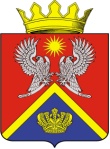 АДМИНИСТРАЦИЯ СУРОВИКИНСКОГО МУНИЦИПАЛЬНОГО РАЙОНА ВОЛГОГРАДСКОЙ ОБЛАСТИПОСТАНОВЛЕНИЕ – ПРОЕКТот___________                                      № О внесении изменения в Программу профилактики рисков причинения вреда (ущерба)охраняемым законом ценностям по муниципальному контролю на автомобильном транспорте, городском наземном электрическом транспорте и в дорожном хозяйстве вне границ населенных пунктов в границах Суровикинского муниципального района Волгоградской области на 2022 год, утвержденную постановлением администрации Суровикинского муниципального районаВолгоградской области  от 29.11.2021 № 1018              Администрация Суровикинского муниципального района Волгоградской области постановляет: Внести в программу Программу профилактики рисков причинения вреда (ущерба) охраняемым законом ценностям по муниципальному контролю на автомобильном транспорте, городском наземном электрическом транспорте и в дорожном хозяйстве вне границ населенных пунктов в границах Суровикинского муниципального района Волгоградской области на 2022 год (далее – Программа), утвержденную постановлением администрации Суровикинского муниципального района Волгоградской области от 29.11.2021 № 1018 «Об утверждении Программы профилактики рисков причинения вреда (ущерба) охраняемым законом ценностям по муниципальному контролю на автомобильном транспорте, городском наземном электрическом транспорте и в дорожном хозяйстве вне границ населенных пунктов в границах Суровикинского муниципального района Волгоградской области на 2022 год», следующее изменение: раздел 4 Программы изложить в следующей редакции: «Раздел 4. Перечень профилактических мероприятий, сроки (периодичность) их проведения4.1. В рамках реализации Программы профилактики осуществляются следующие профилактические мероприятия:».Настоящее постановление вступает в силу после его обнародования путем размещения на информационном стенде в здании администрации Суровикинского муниципального района Волгоградской области, расположенном по адресу: Волгоградская область, г. Суровикино, ул. Ленина, 64.Глава Суровикинскогомуниципального района                                                                         Р.А. Слива№ п/пНаименование мероприятияСрок (периодичность) проведенияСтруктурное подразделение, ответственное за реализацию1Информирование контролируемых и иных лиц по вопросам соблюдения обязательных требований, включая: разработку схем и/или инфографики, содержащих основные требования в визуализированном виде с изложением текста требований;размещение на официальном сайте администрации Суровикинского муниципального района Волгоградской области в информационно-телекоммуникационной сети Интернет (далее – официальный сайт) сведений о порядке досудебного обжалования решений контрольного органа, действий (бездействия) его должностных лиц;размещение на официальном сайте исчерпывающего перечня сведений, которые могут запрашиваться контрольным органом у контролируемого лица.  Постояннов сфере автомобильного транспорта:  отдел по экономике и инвестиционной политике администрации Суровикинского муниципального района Волгоградской области (далее – отдел по экономике);в сфере дорожного хозяйства: отдел жилищно-коммунального хозяйства администрации Суровикинского муниципального района Волгоградской области (далее – отдел ЖКХ)2Обобщение правоприменительной практики1 раз в год до 30 январяотдел по экономике совместно с отделом ЖКХ3Объявление предостереженияПо мере поступления сведений  о готовящихся нарушениях обязательных требований или признаках нарушений обязательных требований и (или) по мере выявления нарушений обязательных требований, если отсутствуют подтвержденные данные о причинении или угрозе причинения вреда (ущерба) охраняемым законом ценностямв сфере автомобильного транспорта:  отдел по экономике;в сфере дорожного хозяйства: отдел ЖКХ4КонсультированиеПо мере поступления обращений контролируемых лиц или их представителейв сфере автомобильного транспорта:  отдел по экономике;в сфере дорожного хозяйства: отдел ЖКХ5Профилактический визитIV квартал / октябрьв сфере автомобильного транспорта:  отдел по экономике;в сфере дорожного хозяйства: отдел ЖКХ